                                                                                                      Data ……………………………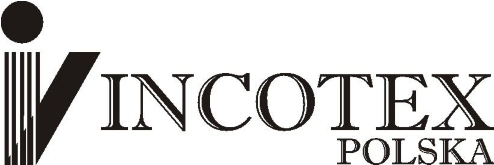 WNIOSEK O ZMIANĘ PROWADZĄCEGO SERWIS KASWYPEŁNIĆ CZYTELNIE DRUKOWANYMI LITERAMI!Opłata manipulacyjna za zmianę prowadzącego serwis kas wynosi 100zł netto za każde urządzenie.Opłata nie jest pobierana w przypadku likwidacji dotychczasowego serwisu lub wykonywania usług serwisowych niezgodnie z obowiązującym prawem.INCOTEX POLSKA Sp. z o.o. zastrzega sobie prawo do zmiany firmy przejmującej serwis.Przekazanie serwisu nastąpi po wniesieniu przez użytkownika kasy opłaty na konto firmy INCOTEX POLSKA Sp. z o.o. w Nordea Bank Polska S.A. Nr konta: 14 1440 1101 0000 0000 0483 3578Po pozytywnym rozpatrzeniu wniosku i otrzymaniu opłaty INCOTEX POLSKA Sp. z o.o. wystawi fakturę VAT. INCOTEX POLSKA Sp. z o.o.; Al. Piłsudskiego 114; 05-260 Marki; NIP: 521-33-87-557 tel. +48 22 374 89 71; fax +48 22 353 94 63; http://www.incotex.pl; e-mail: incotex@incotex.plDANE WŁAŚCICIELA KASDANE WŁAŚCICIELA KASDANE WŁAŚCICIELA KASDANE WŁAŚCICIELA KASDANE WŁAŚCICIELA KASDANE WŁAŚCICIELA KASDANE WŁAŚCICIELA KASDANE WŁAŚCICIELA KASNazwa: ……………………………………………………...................................................……………………………………………………………………….Adres: …………………………………………………………………………..………...........................................….. Kod pocztowy: …………........…………Miejscowość: …………………….......................…………. NIP: …………........................………………….. Tel. ……....……………………………………..Nazwa: ……………………………………………………...................................................……………………………………………………………………….Adres: …………………………………………………………………………..………...........................................….. Kod pocztowy: …………........…………Miejscowość: …………………….......................…………. NIP: …………........................………………….. Tel. ……....……………………………………..Nazwa: ……………………………………………………...................................................……………………………………………………………………….Adres: …………………………………………………………………………..………...........................................….. Kod pocztowy: …………........…………Miejscowość: …………………….......................…………. NIP: …………........................………………….. Tel. ……....……………………………………..Nazwa: ……………………………………………………...................................................……………………………………………………………………….Adres: …………………………………………………………………………..………...........................................….. Kod pocztowy: …………........…………Miejscowość: …………………….......................…………. NIP: …………........................………………….. Tel. ……....……………………………………..Nazwa: ……………………………………………………...................................................……………………………………………………………………….Adres: …………………………………………………………………………..………...........................................….. Kod pocztowy: …………........…………Miejscowość: …………………….......................…………. NIP: …………........................………………….. Tel. ……....……………………………………..Nazwa: ……………………………………………………...................................................……………………………………………………………………….Adres: …………………………………………………………………………..………...........................................….. Kod pocztowy: …………........…………Miejscowość: …………………….......................…………. NIP: …………........................………………….. Tel. ……....……………………………………..Nazwa: ……………………………………………………...................................................……………………………………………………………………….Adres: …………………………………………………………………………..………...........................................….. Kod pocztowy: …………........…………Miejscowość: …………………….......................…………. NIP: …………........................………………….. Tel. ……....……………………………………..Nazwa: ……………………………………………………...................................................……………………………………………………………………….Adres: …………………………………………………………………………..………...........................................….. Kod pocztowy: …………........…………Miejscowość: …………………….......................…………. NIP: …………........................………………….. Tel. ……....……………………………………..DANE KAS REJESTRUJĄCYCH (w przypadku większej ilości kas należy dołączyć listę zbiorczą z poniższymi danymi)DANE KAS REJESTRUJĄCYCH (w przypadku większej ilości kas należy dołączyć listę zbiorczą z poniższymi danymi)DANE KAS REJESTRUJĄCYCH (w przypadku większej ilości kas należy dołączyć listę zbiorczą z poniższymi danymi)DANE KAS REJESTRUJĄCYCH (w przypadku większej ilości kas należy dołączyć listę zbiorczą z poniższymi danymi)DANE KAS REJESTRUJĄCYCH (w przypadku większej ilości kas należy dołączyć listę zbiorczą z poniższymi danymi)DANE KAS REJESTRUJĄCYCH (w przypadku większej ilości kas należy dołączyć listę zbiorczą z poniższymi danymi)DANE KAS REJESTRUJĄCYCH (w przypadku większej ilości kas należy dołączyć listę zbiorczą z poniższymi danymi)DANE KAS REJESTRUJĄCYCH (w przypadku większej ilości kas należy dołączyć listę zbiorczą z poniższymi danymi)Model/TypNr fabrycznyNr unikatowyData fiskalizacjiURZĄD SKARBOWY (właściwy dla miejsca instalacji kas)URZĄD SKARBOWY (właściwy dla miejsca instalacji kas)URZĄD SKARBOWY (właściwy dla miejsca instalacji kas)URZĄD SKARBOWY (właściwy dla miejsca instalacji kas)URZĄD SKARBOWY (właściwy dla miejsca instalacji kas)URZĄD SKARBOWY (właściwy dla miejsca instalacji kas)URZĄD SKARBOWY (właściwy dla miejsca instalacji kas)URZĄD SKARBOWY (właściwy dla miejsca instalacji kas)Urząd skarbowy: …………………….……………...................................................……………………………………………………………………………….Adres: …………………………………………………………………………..………............................................….. Kod pocztowy: …….......………………Miejscowość: ………………………………. …………....................………….. Tel. ……………...............................….………………………………………..Urząd skarbowy: …………………….……………...................................................……………………………………………………………………………….Adres: …………………………………………………………………………..………............................................….. Kod pocztowy: …….......………………Miejscowość: ………………………………. …………....................………….. Tel. ……………...............................….………………………………………..Urząd skarbowy: …………………….……………...................................................……………………………………………………………………………….Adres: …………………………………………………………………………..………............................................….. Kod pocztowy: …….......………………Miejscowość: ………………………………. …………....................………….. Tel. ……………...............................….………………………………………..Urząd skarbowy: …………………….……………...................................................……………………………………………………………………………….Adres: …………………………………………………………………………..………............................................….. Kod pocztowy: …….......………………Miejscowość: ………………………………. …………....................………….. Tel. ……………...............................….………………………………………..Urząd skarbowy: …………………….……………...................................................……………………………………………………………………………….Adres: …………………………………………………………………………..………............................................….. Kod pocztowy: …….......………………Miejscowość: ………………………………. …………....................………….. Tel. ……………...............................….………………………………………..Urząd skarbowy: …………………….……………...................................................……………………………………………………………………………….Adres: …………………………………………………………………………..………............................................….. Kod pocztowy: …….......………………Miejscowość: ………………………………. …………....................………….. Tel. ……………...............................….………………………………………..Urząd skarbowy: …………………….……………...................................................……………………………………………………………………………….Adres: …………………………………………………………………………..………............................................….. Kod pocztowy: …….......………………Miejscowość: ………………………………. …………....................………….. Tel. ……………...............................….………………………………………..Urząd skarbowy: …………………….……………...................................................……………………………………………………………………………….Adres: …………………………………………………………………………..………............................................….. Kod pocztowy: …….......………………Miejscowość: ………………………………. …………....................………….. Tel. ……………...............................….………………………………………..DANE FIRMY PRZEKAZUJĄCEJ SERWISDANE FIRMY PRZEKAZUJĄCEJ SERWISDANE FIRMY PRZEKAZUJĄCEJ SERWISDANE FIRMY PRZEKAZUJĄCEJ SERWISDANE FIRMY PRZEKAZUJĄCEJ SERWISDANE FIRMY PRZEKAZUJĄCEJ SERWISDANE FIRMY PRZEKAZUJĄCEJ SERWISDANE FIRMY PRZEKAZUJĄCEJ SERWISNazwa: ……………………………………………...................................................……………………………………………………………………………….Adres: …………………………………………………………………………..………...........................................….. Kod pocztowy: ………........……………Miejscowość: ………………………………. ……...................………………… Tel. ………………................................…………………...…………………..Nazwa: ……………………………………………...................................................……………………………………………………………………………….Adres: …………………………………………………………………………..………...........................................….. Kod pocztowy: ………........……………Miejscowość: ………………………………. ……...................………………… Tel. ………………................................…………………...…………………..Nazwa: ……………………………………………...................................................……………………………………………………………………………….Adres: …………………………………………………………………………..………...........................................….. Kod pocztowy: ………........……………Miejscowość: ………………………………. ……...................………………… Tel. ………………................................…………………...…………………..Nazwa: ……………………………………………...................................................……………………………………………………………………………….Adres: …………………………………………………………………………..………...........................................….. Kod pocztowy: ………........……………Miejscowość: ………………………………. ……...................………………… Tel. ………………................................…………………...…………………..Nazwa: ……………………………………………...................................................……………………………………………………………………………….Adres: …………………………………………………………………………..………...........................................….. Kod pocztowy: ………........……………Miejscowość: ………………………………. ……...................………………… Tel. ………………................................…………………...…………………..Nazwa: ……………………………………………...................................................……………………………………………………………………………….Adres: …………………………………………………………………………..………...........................................….. Kod pocztowy: ………........……………Miejscowość: ………………………………. ……...................………………… Tel. ………………................................…………………...…………………..Nazwa: ……………………………………………...................................................……………………………………………………………………………….Adres: …………………………………………………………………………..………...........................................….. Kod pocztowy: ………........……………Miejscowość: ………………………………. ……...................………………… Tel. ………………................................…………………...…………………..Nazwa: ……………………………………………...................................................……………………………………………………………………………….Adres: …………………………………………………………………………..………...........................................….. Kod pocztowy: ………........……………Miejscowość: ………………………………. ……...................………………… Tel. ………………................................…………………...…………………..DANE FIRMY PRZEJMUJĄCEJ SERWISDANE FIRMY PRZEJMUJĄCEJ SERWISDANE FIRMY PRZEJMUJĄCEJ SERWISDANE FIRMY PRZEJMUJĄCEJ SERWISDANE FIRMY PRZEJMUJĄCEJ SERWISDANE FIRMY PRZEJMUJĄCEJ SERWISDANE FIRMY PRZEJMUJĄCEJ SERWISDANE FIRMY PRZEJMUJĄCEJ SERWISNazwa: GVC Tax Sławomir Sobecki, Maciej Wolański Sp.J. Adres: ul. Kościuszki 178/1b                               Kod pocztowy: 50-437                Miejscowość: Wrocław  Tel. 71 342 55 50Imię i nazwisko serwisanta 1 Maciej Wolański                       Nr legitymacji INC0155Nazwa: GVC Tax Sławomir Sobecki, Maciej Wolański Sp.J. Adres: ul. Kościuszki 178/1b                               Kod pocztowy: 50-437                Miejscowość: Wrocław  Tel. 71 342 55 50Imię i nazwisko serwisanta 1 Maciej Wolański                       Nr legitymacji INC0155Nazwa: GVC Tax Sławomir Sobecki, Maciej Wolański Sp.J. Adres: ul. Kościuszki 178/1b                               Kod pocztowy: 50-437                Miejscowość: Wrocław  Tel. 71 342 55 50Imię i nazwisko serwisanta 1 Maciej Wolański                       Nr legitymacji INC0155Nazwa: GVC Tax Sławomir Sobecki, Maciej Wolański Sp.J. Adres: ul. Kościuszki 178/1b                               Kod pocztowy: 50-437                Miejscowość: Wrocław  Tel. 71 342 55 50Imię i nazwisko serwisanta 1 Maciej Wolański                       Nr legitymacji INC0155Nazwa: GVC Tax Sławomir Sobecki, Maciej Wolański Sp.J. Adres: ul. Kościuszki 178/1b                               Kod pocztowy: 50-437                Miejscowość: Wrocław  Tel. 71 342 55 50Imię i nazwisko serwisanta 1 Maciej Wolański                       Nr legitymacji INC0155Nazwa: GVC Tax Sławomir Sobecki, Maciej Wolański Sp.J. Adres: ul. Kościuszki 178/1b                               Kod pocztowy: 50-437                Miejscowość: Wrocław  Tel. 71 342 55 50Imię i nazwisko serwisanta 1 Maciej Wolański                       Nr legitymacji INC0155Nazwa: GVC Tax Sławomir Sobecki, Maciej Wolański Sp.J. Adres: ul. Kościuszki 178/1b                               Kod pocztowy: 50-437                Miejscowość: Wrocław  Tel. 71 342 55 50Imię i nazwisko serwisanta 1 Maciej Wolański                       Nr legitymacji INC0155Nazwa: GVC Tax Sławomir Sobecki, Maciej Wolański Sp.J. Adres: ul. Kościuszki 178/1b                               Kod pocztowy: 50-437                Miejscowość: Wrocław  Tel. 71 342 55 50Imię i nazwisko serwisanta 1 Maciej Wolański                       Nr legitymacji INC0155POWÓD ZMIANY SERWISU (dokładny opis)POWÓD ZMIANY SERWISU (dokładny opis)POWÓD ZMIANY SERWISU (dokładny opis)POWÓD ZMIANY SERWISU (dokładny opis)POWÓD ZMIANY SERWISU (dokładny opis)POWÓD ZMIANY SERWISU (dokładny opis)POWÓD ZMIANY SERWISU (dokładny opis)POWÓD ZMIANY SERWISU (dokładny opis)POWÓD ZMIANY SERWISU (dokładny opis)………………….…………………….………………………………………...................................................…………………………………………………….…………………………………………………………………………..…………………...................................................………………….…………………… ………………………………. …………………………………………..……………….……...................................................…………………………………..………………….…………………….………………………………………...................................................…………………………………………………….…………………………………………………………………………..…………………...................................................………………….…………………… ………………………………. …………………………………………..……………….……...................................................…………………………………..………………….…………………….………………………………………...................................................…………………………………………………….…………………………………………………………………………..…………………...................................................………………….…………………… ………………………………. …………………………………………..……………….……...................................................…………………………………..………………….…………………….………………………………………...................................................…………………………………………………….…………………………………………………………………………..…………………...................................................………………….…………………… ………………………………. …………………………………………..……………….……...................................................…………………………………..………………….…………………….………………………………………...................................................…………………………………………………….…………………………………………………………………………..…………………...................................................………………….…………………… ………………………………. …………………………………………..……………….……...................................................…………………………………..………………….…………………….………………………………………...................................................…………………………………………………….…………………………………………………………………………..…………………...................................................………………….…………………… ………………………………. …………………………………………..……………….……...................................................…………………………………..………………….…………………….………………………………………...................................................…………………………………………………….…………………………………………………………………………..…………………...................................................………………….…………………… ………………………………. …………………………………………..……………….……...................................................…………………………………..………………….…………………….………………………………………...................................................…………………………………………………….…………………………………………………………………………..…………………...................................................………………….…………………… ………………………………. …………………………………………..……………….……...................................................…………………………………..………………….…………………….………………………………………...................................................…………………………………………………….…………………………………………………………………………..…………………...................................................………………….…………………… ………………………………. …………………………………………..……………….……...................................................…………………………………..…………………………………...………………………………………...……………………………………………...…………………………………………...…………………………………………...…         ………………………………….....……          ………………………………….....……             Serwis przekazujący            Serwis przekazujący                       Właściciel                       Właściciel                       Właściciel          Serwis przejmujący          Serwis przejmujący             (podpis i pieczątka)             (podpis i pieczątka)               (podpis i pieczątka)                (podpis i pieczątka)                (podpis i pieczątka)                             (podpis i pieczątka)                            (podpis i pieczątka)